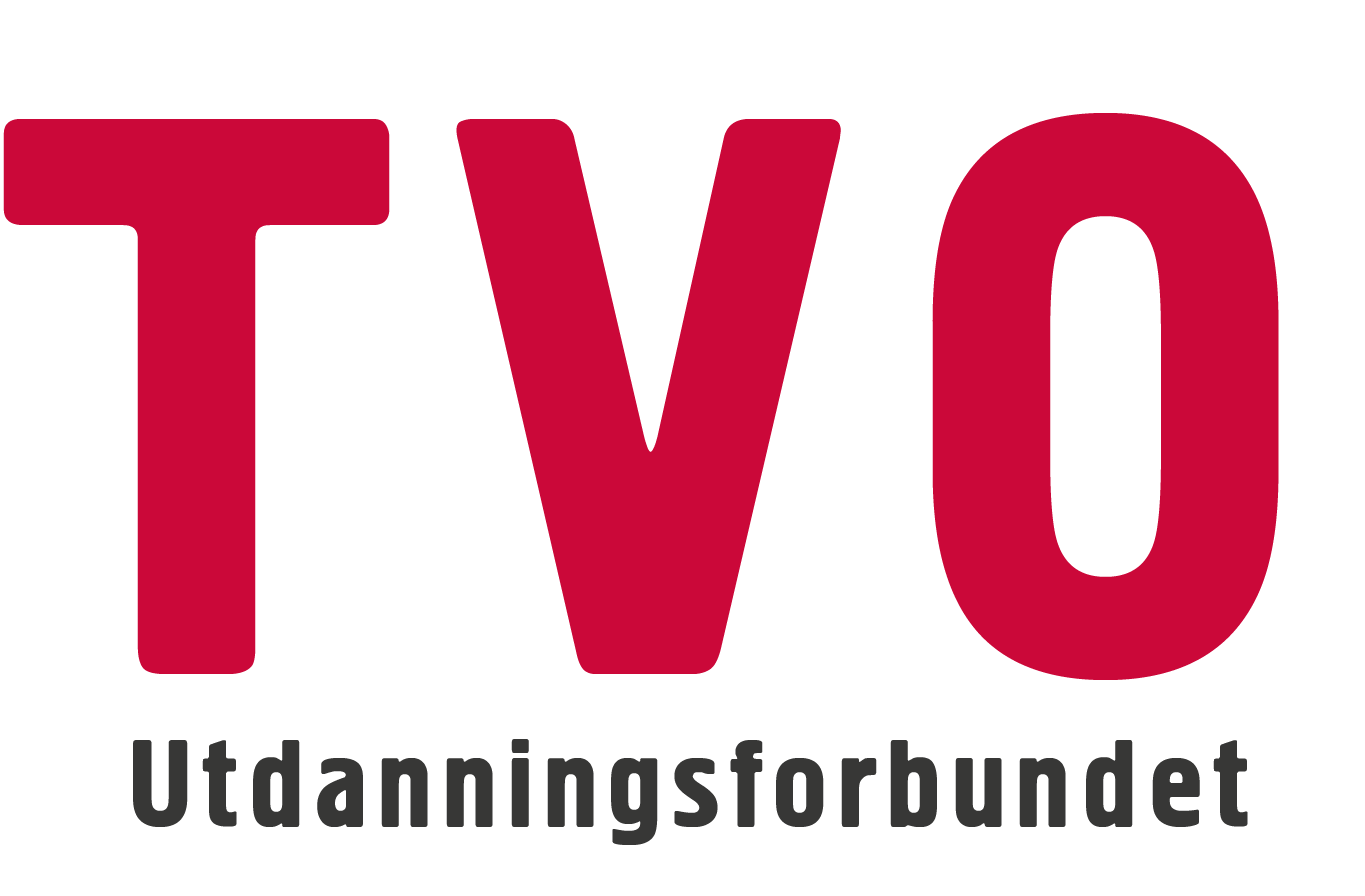 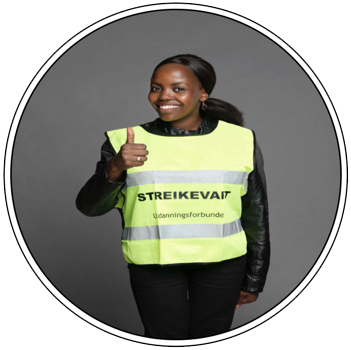 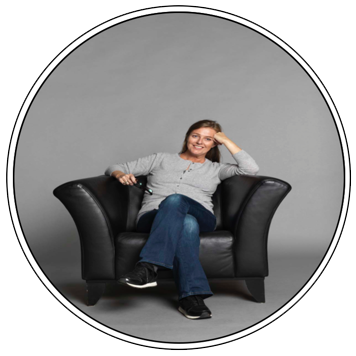 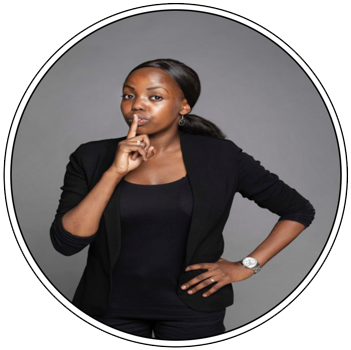 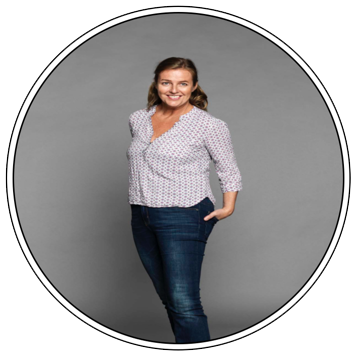 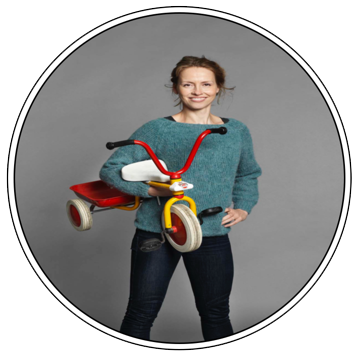 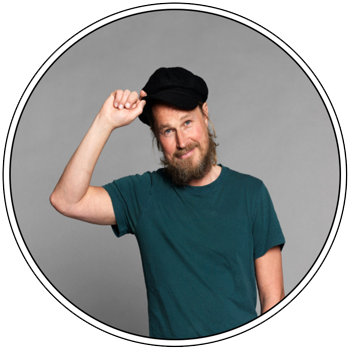 Innhald1. Mål og førebuing	3Velkommen til kurs	3Måla for TV2-3	3Førebuing til TV2-3	42. Oversikt over kurset	5Opplegget	5Timeplanen	5Kursleiarar	6Praktisk informasjon	73. Læremiddel og metodar	8Dialogduk	8Digitale læremiddel og filmar	8Nettsidene til tillitsvaldopplæringa	111. Mål og førebuingVelkommen til kursFor private barnehagar er det laga ein tilpassa modell av grunnopplæringa for nye arbeidsplasstillitsvalde, med tre kurs på til saman fem kursdagar. Her er kursa TV2 og TV3 slegne saman til eit kurs: TV2-3.Du må ha delteke på alle kursa for å få grunnopplæringa godkjend.TV2-3 vert halde fylkesvis og deltakarane kjem frå alle tariffområder med private barnehagar: PBL, FUS, Spekter, Virke og KA. Dette gir gode mogelegheiter for å dele erfaringar og lufte både gleder og frustrasjonar. Vi skal bruke ein del tid på dette i løpet av dei tre dagane.I TV1 fekk de ein introduksjon til dei fem kjernetemaa som går gjennom heile grunnopplæringa.I TV2-3 skal vi gå djupare inn på alle desse emna, men med ekstra tyngde på to av dei: Hovudavtalen og medråderett, og Lønns- og arbeidsvilkår. Måla for TV2-3Måla for kvart kurs er delte opp etter dei fem kjernetemaa som går gjennom heile grunnopplæringa. For TV2-3 er det følgjande mål:Klubbarbeid og fagforeiningsmedvit Kan leie klubben og skape engasjementVeit korleis krevjande saker og prosessar skal forankrast i klubbenKan vurdere kva saker det er aktuelt å involvere lokallaget iHovudavtalen, medråderettEr trygg på arbeidsplasstillitsvald si rolle i medråderett, samarbeid og budsjett- og omstillingsprosessarKan bidra til konstruktivt partssamarbeid på arbeidsplassenLønns- og arbeidsvilkårKjenner hovudtrekka i Utdanningsforbundet sin politikk for lønns- og arbeidsvilkårEr medviten om mogelegheitene til å påverke innafor rammene av lover, avtalar og Utdanningsforbundet sin politikkProfesjonsmedvitForstår verdien av å bruke profesjonsperspektivet i arbeidet som tillitsvaldKan bruke profesjonsfagleg argumentasjon i konkrete sakerKommunikasjonsferdigheiterHar innsikt i Utdanningsforbundet si kommunikasjonsplattform og korleis ein kommuniserer godt med medlemmer og leiararHar eit medvite forhold til kontakt med media og bruk av sosiale mediumVeit korleis klubben skal informerast undervegs i krevjande sakerFørebuing til TV2-3På slutten av TV1 fekk de ei oppgåve som førebuing til TV2-3.Ta kontakt med leiaren din og be om eit møte. På møtet skal de i fellesskap gå gjennom føremålsparagrafen i hovudavtalen for å få ei felles forståing av kva som står der og kva som er intensjonen med føremålsparagrafen.Undervegs i TV2-3 skal de dele erfaringar frå korleis møtet med leiar gjekk.2. Oversikt over kursetOppleggetI TV2-3 går vi som nemnt djupare inn på alle kjernetemaa i grunnopplæringa, men heile vegen med eit praktisk fokus på utfordringar som de kan møte som arbeidsplasstillitsvalde. Svara på mange av oppgåvene vil de finne i dei to viktigaste avtalane for tillitsvalde: Hovudavtalen og Hovudtariffavtalen. Men vi vil og komme inn på andre avtalar og lover, mellom anna arbeidsmiljølova.Ein del av oppgåvene vil det ikkje vere fasitsvar på. Her må de bruke erfaringar og skjønn. Dette gjeld mellom anna i temaet profesjonsmedvit, som vi skal bruke ein god del tid på i kurset.Forma på kurset er som på TV1, med lite førelesing og mykje gruppearbeid og diskusjonar. På TV2-3 og vil vi bruke dialogduk som metode, men i tillegg vil de bruke nokre nye digitale læremidlar. Det er ei kort oversikt i neste kapittel.TimeplanenDAG 1DAG 2DAG 3KursleiararKursleiarar på kurset er:Jill Johansen, fylkesstyremedlem, kontaktperson UH                                                                          jiljoh@udf.no mob: 99 79 40 64Bente Kampesveen, fylkesstyremedlem, kontaktperson barnehage benkam@udf.no mob: 98 05 70 84Praktisk informasjonDe har rett til permisjon med lønn for deltaking på kurset. Sjå informasjon i       innkallinga til kurset.Utdanningsforbundet dekker middag og overnatting på hotell og reise til og frå kurset, reiserekning skrivast på kurset.Har de spørsmål om innlogging, medlemsnummer, tilgang eller andre praktiske ting, kan de ta kontakt med Lise Beathe Hov, rådgjevar lishov@udf.no                                           mob: 90 73 07 23 Dersom du ikkje har vore på TV1, er det to nettsider du bør sjå på før kurset:Nettsidene til tillitsvaldopplæringaSidene for ditt tariffområde på Utdanningsforbundet – Tariffavtaler som gjelder for våre medlemmerDu treng ikkje  bruke mykje tid på dette, berre gjere deg kjend med kva som ligg der.Til kurset skal du ta med:TV-guidenPC eller nettbrettDet vil vere nyttig om du går gjennom TV-guiden att før kurset. Her er det mange moment som vi vil komme inn på i TV2-3 og.3. Læremiddel og metodarDialogduk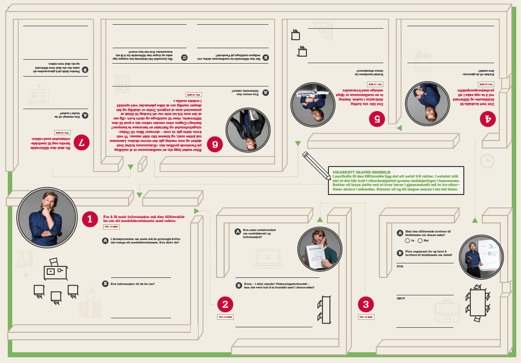 På alle kursa i grunnopplæringa vil dialogdukar vere den viktigaste metoden vi brukar. Dialogduk er ein metode for gruppearbeid, der gruppene skriv svara sine rett på duken. Undervegs må alle i gruppa ta sin tørn som gruppeleiarar og leie      diskusjonen, konkludere og presentere i plenum.På kursa våre har vi ei form der vi etter kvar oppgåve skal ha ein gjennomgang i plenum av gruppene sine svar og med kommentarar og eventuelt og faglege utdjupingar frå kursleiarane.Digitale læremiddel og filmarAlle digitale læremiddel er tilgjengeleg for dykk på nettsidene for tillitsvaldopplæringa, men det krev at du er innlogga (sjå nedanfor).E-leksjon om kommunikasjonPowerPoint med introduksjon til avtaleverketOppgåvebase om lønns- og arbeidsforholdFotohistorieKahoot!Film om profesjon med Jens GarboLov- og avtaleguideLov- og avtaleguiden er ikkje klar. Inntil vidare skal de bruke funksjonen med søk i tariffavtalar på Utdanningsforbundet si nettside.Nettsidene til tillitsvaldopplæringaPå startsida klikk på Meny og så på Tillitsvalgtopplæringen: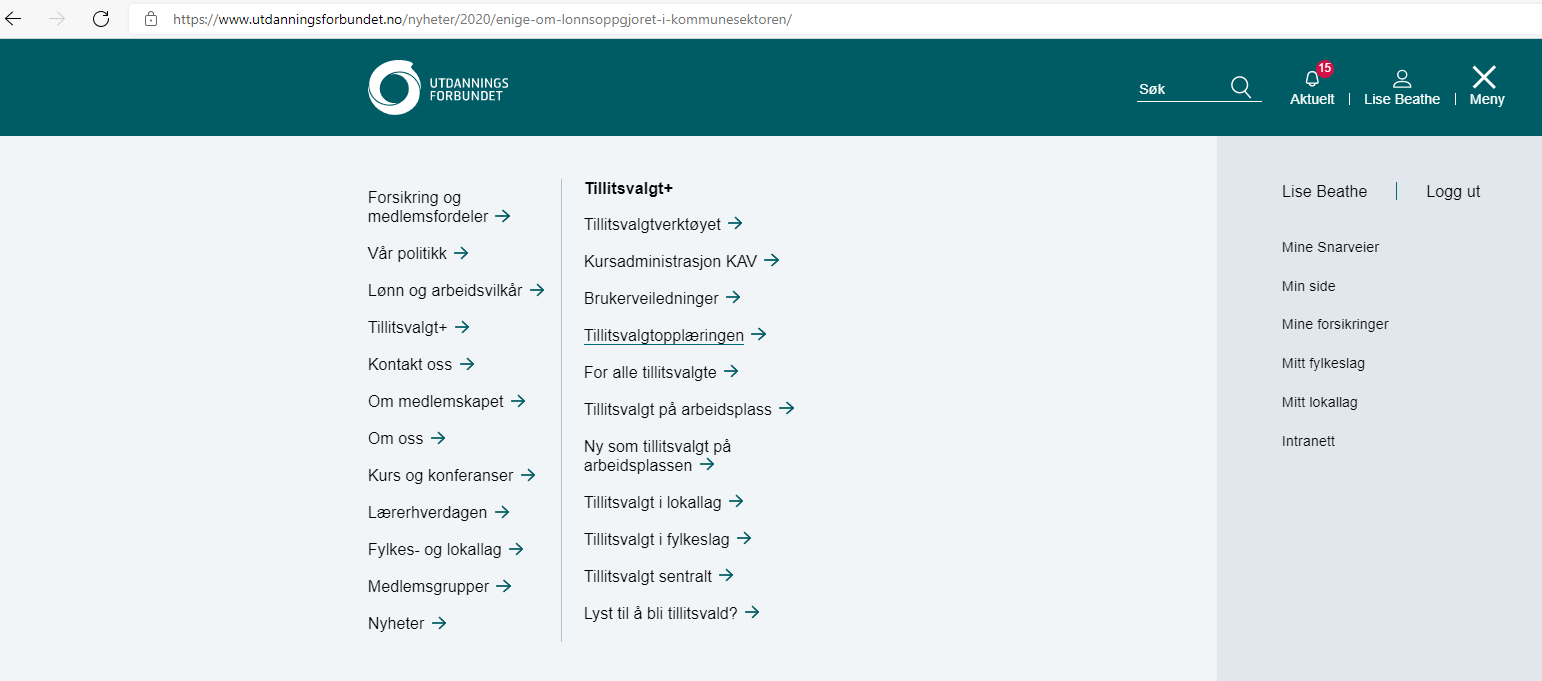 Øvst på inngangssida finn de Grunnopplæring: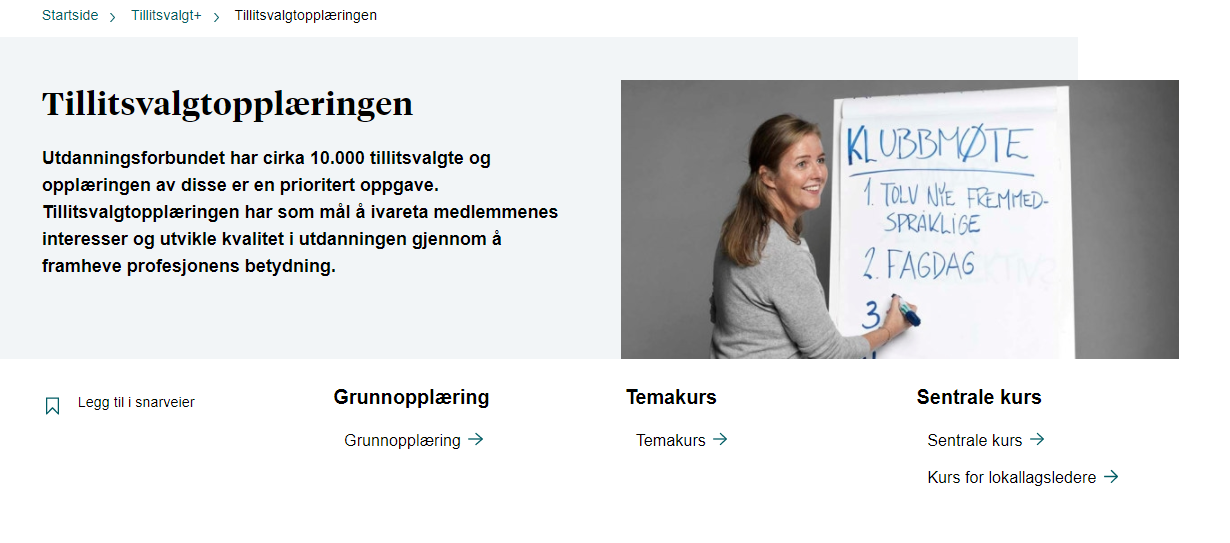 Nedst på sida til grunnopplæringa finn de inngangar til kvart tariffområde: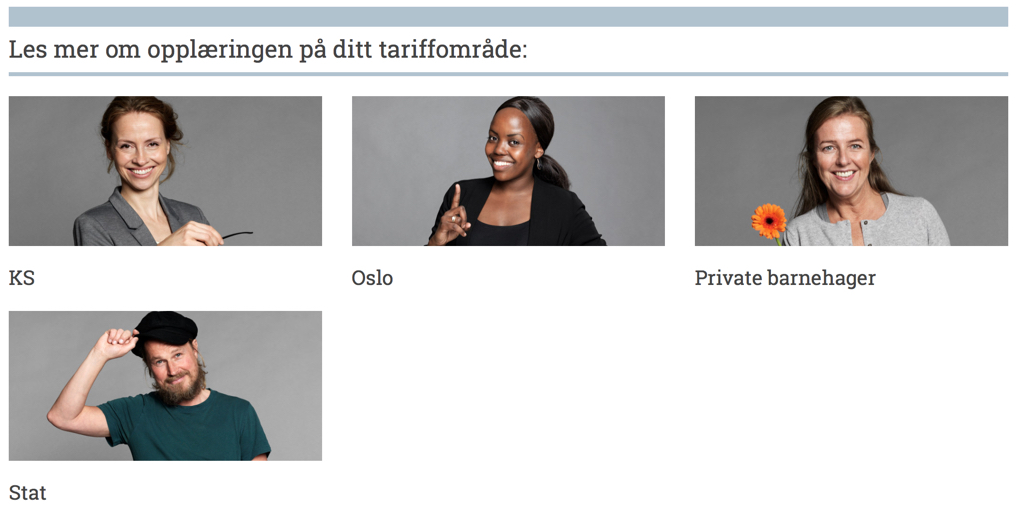 Under kvart tariffområde ligg dei einskilde kursa (TV1 og TV4 er like før alle):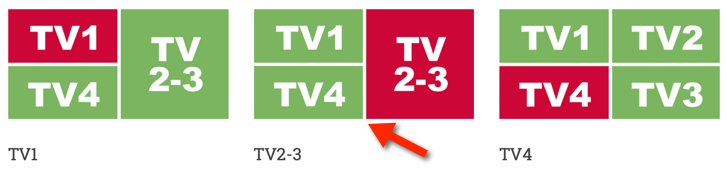 Aktuelle lenker til kurset: Utdanningsforbundet Innlandet:  https://www.utdanningsforbundet.no/fylkeslag/innlandet/  	Presentasjonane som vi bruker på kurset, blir lagt ut på nettsida etterpå Tillitsvalgt pluss (krev innlogging): https://www.utdanningsforbundet.no/tillitsvalgt/tillitsvalgt-pluss/  Hovedavtalen og hovedtariffavtalen til FUS:   https://www.utdanningsforbundet.no/lonn-og-arbeidsvilkar/tariffavtaler/fustrygge-barnehager/fus-hovedavtalen/https://www.utdanningsforbundet.no/lonn-og-arbeidsvilkar/tariffavtaler/fustrygge-barnehager/fus-hovedtariffavtalen/Hovedavtalen og hovedtariffavtalen til PBL:  https://www.utdanningsforbundet.no/lonn-og-arbeidsvilkar/tariffavtaler/pbl/pbl-full-tariffavtale/Hovedavtalen og hovedtariffavtalen til KA:               
Tariffområde KA - arbeidsgiverorg. for kirkelige virksomheter (utdanningsforbundet.no)Hovedavtalen VIRKE:                                                            https://www.utdanningsforbundet.no/lonn-og-arbeidsvilkar/tariffavtaler/virke/virke-hovedavtalen/Overenskomsten for barnehage, VIRKE:https://www.utdanningsforbundet.no/globalassets/lonn-og-arbeidsvilkar/tariffavtaler/5-virke/lok-barnehager-2018-2020-endelig.pdfStandard tariffavtale I:                                                            
Standard tariffavtale barnehage I (utdanningsforbundet.no)Standard tariffavtale II:Standard tariffavtale barnehage II (utdanningsforbundet.no)Arbeidsmiljøloven: 
https://lovdata.no/dokument/NL/lov/2005-06-17-62Ferieloven: 
https://lovdata.no/dokument/NL/lov/1988-04-29-21Likestillings- og diskrimineringsloven: 
https://lovdata.no/dokument/NL/lov/2017-06-16-51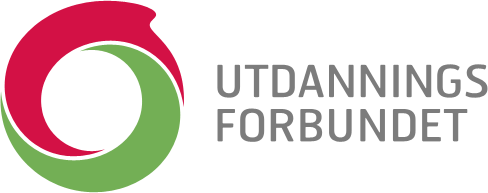 TV2-33 dagar,fylkeslagTV41 dag,fylkeslagTV11 dag,lokallagTV2-33 dagar,fylkeslagTILLITSVALDROLLATILLITSVALDROLLATILLITSVALDROLLATILLITSVALDROLLATILLITSVALDROLLAArbeidet som tillitsvald skal vere handlingsretta og tufta på medvit om kva det vil sei å vere tillitsvald i ei fagforeining, der ein er forplikta til å jobbe tett på medlemmene og korleis profesjonsforståing styrer mange av vala ein gjer.Arbeidet som tillitsvald skal vere handlingsretta og tufta på medvit om kva det vil sei å vere tillitsvald i ei fagforeining, der ein er forplikta til å jobbe tett på medlemmene og korleis profesjonsforståing styrer mange av vala ein gjer.Arbeidet som tillitsvald skal vere handlingsretta og tufta på medvit om kva det vil sei å vere tillitsvald i ei fagforeining, der ein er forplikta til å jobbe tett på medlemmene og korleis profesjonsforståing styrer mange av vala ein gjer.Arbeidet som tillitsvald skal vere handlingsretta og tufta på medvit om kva det vil sei å vere tillitsvald i ei fagforeining, der ein er forplikta til å jobbe tett på medlemmene og korleis profesjonsforståing styrer mange av vala ein gjer.Arbeidet som tillitsvald skal vere handlingsretta og tufta på medvit om kva det vil sei å vere tillitsvald i ei fagforeining, der ein er forplikta til å jobbe tett på medlemmene og korleis profesjonsforståing styrer mange av vala ein gjer.Klubbarbeid og fagforeinings-medvitHovudavtalen og medråderettLønns- og arbeidsvilkårProfesjons-medvitKommunikasjons-ferdigheiterTidKva skjer?10.00 – 11.35OPNINGPresentasjon av kursleiarar, opplegg og deltakararGruppearbeid og plenum: Erfaringsdeling og rolleforståing11.35 – 12.15Lunsj12.15 – 16.00m. pause undervegsCASE-ARBEIDOppgåver frå alle kjernetemaaVeksling mellom gruppearbeid og diskusjonar i plenum16.00 – 16.20Pause16.20 – 17.00KOMMUNIKASJONSjå e-leksjonOppgåver17.00 – 17.20AVRUNDING AV DAGENSpørsmål og evalueringVising av filmen «Streifblikk gjennom historia»TidKva skjer?08.30 – 10.00LÆRARYRKET SOM PROFESJON, TILLITSVALDARBEID SOM PROFESJONSARBEIDOppgåverVideo10.00 – 10.15Pause10.15 – 12.00LØNNS- OG ARBEIDSVILKÅRIntroduksjon og oversynGruppearbeid rundt digital oppgåvebase, med rettleiing 12.00 – 12.45Lunsj12.45 – 13.45LØNNS- OG ARBEIDSVILKÅR framhald13.45 – 14.00Pause14.00 – 16.45PERSONALSAKER OG KONFLIKTHANDTERINGGruppearbeid med utgangspunkt i case og dialogdukVeksling mellom gruppearbeid og plenum16.45 – 17.00Pause17.00 – 17.45ARBEIDSTIDFørelesning17.45 – 18.00AVRUNDING AV DAGENSpørsmål og evalueringTidKva skjer?08.30 – 11.15m. pause undervegsCASEARBEIDGruppearbeid med utgangspunkt i case og dialogdukVeksling mellom gruppearbeid og plenum11.15 – 12.00Lunsj12.00 – 13.15CASEARBEID framhald13.15 – 13.30Pause13.30 – 13.50REPETISJONSQUIZIndividuelt, med Kahoot!13.50 – 14.20AVSLUTNINGSpørsmål og oppsummeringVegen vidareFørebuing til TV4I økta om kommunikasjon på dag 1 vil vi starte med å vise ein e-leksjon før de får oppgåver å jobbe med.E-leksjonen er ein film med video, grafikk og bilete.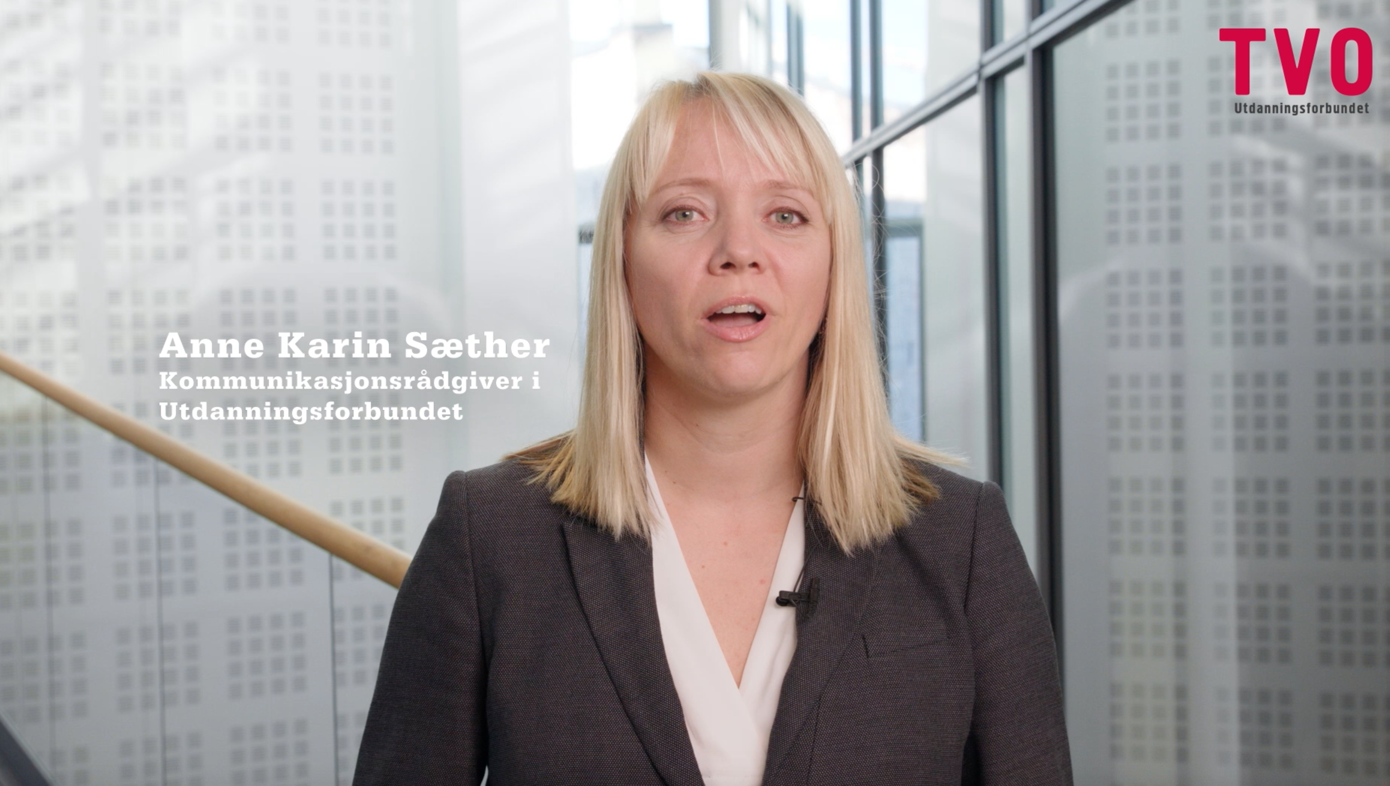 I økta om lønns- og arbeids-vilkår på dag 2 får de ein kort presentasjon av eit verktøy som gir ein nærmare introduksjon til avtaleverket i arbeidslivet. Her er også mellom anna eit videointervju med Steffen Handal og nyttige lenker.Verktøyet er primært meint som eit individuelt læremiddel for dykk, til bruk etter kurset. Det ligg på nettsidene for tillitsvaldopplæringa.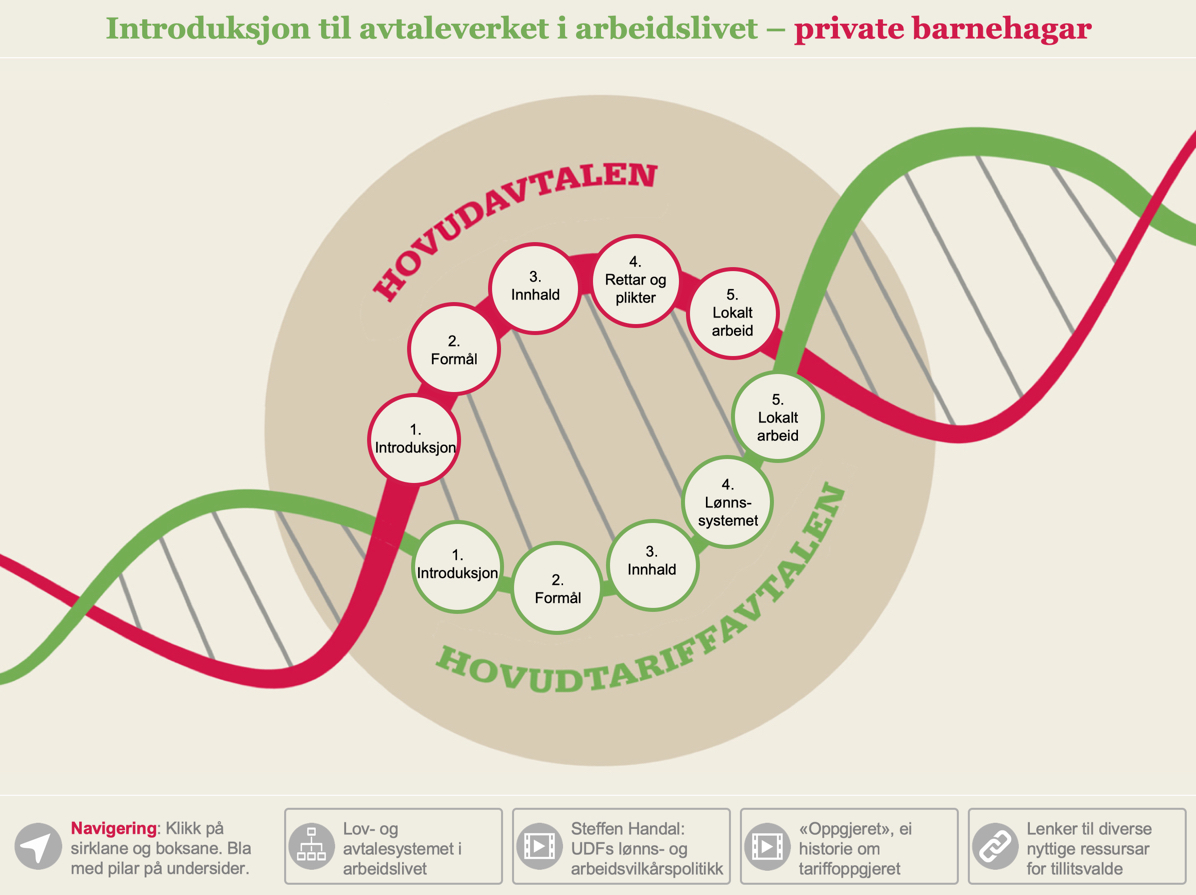 I resten av økta om lønns- og arbeidsvilkår på dag 2 skal de i hovudsak jobbe sjølvstendig i grupper med ein digital oppgåvebase. Kvar oppgåve er ein liten, praktisk case med tre løysingsalternativ. De får fortløpande tilbakemeldingar på kvar oppgåve.Det kan vere nyttig å bruke oppgåvebasen til eigen repetisjon, for dette er case som de ofte vil møte i arbeidet som tillitsvalde.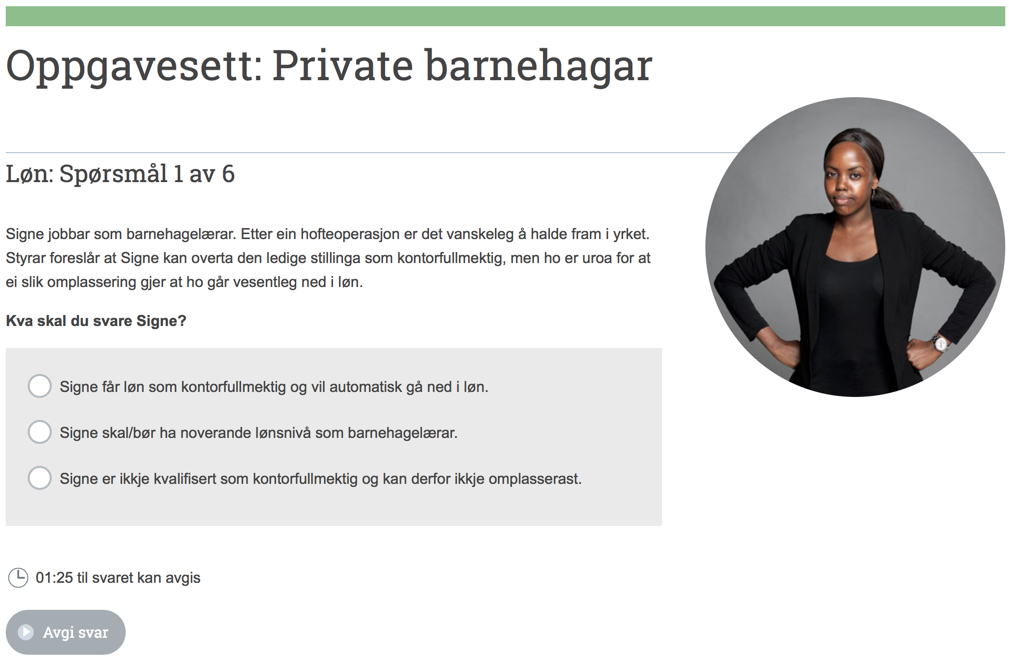 På dag 2 vil vi bruke ein fotohistorie om Personalsaker og konflikthandtering. Dette er ei forteljing med bilete og stemmekommentar. Historien er knytt til oppgåver på dialogduk.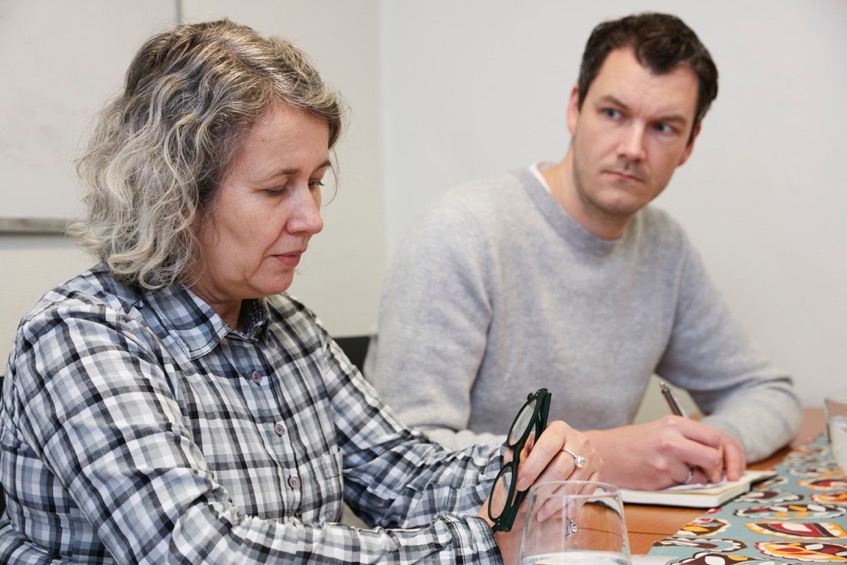 Vi avsluttar kurset med ein fagleg repetisjonsquiz der vi brukar verktøyet Kahoot!Denne er ikkje tilgjengeleg for dykk etter kurset.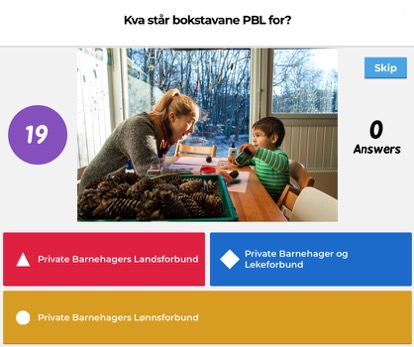 I økta om læraryrket som profesjon på dag 2 vil de få sjå eit filmintervju med Jens Garbo, politisk rådgjevar i Utdanningsforbundet, der han snakkar om profesjons-omgrepet og profesjonsetikken.Det kan vere interessant for dykk å sjå denne om att etter kurset.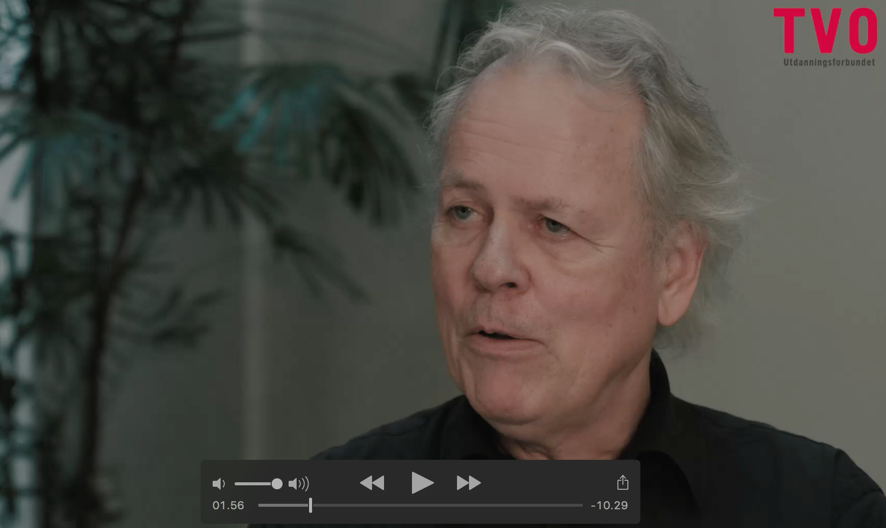 Under kvart kurs ligg informasjon om mål, førebuing for deltakarane og læremidla. 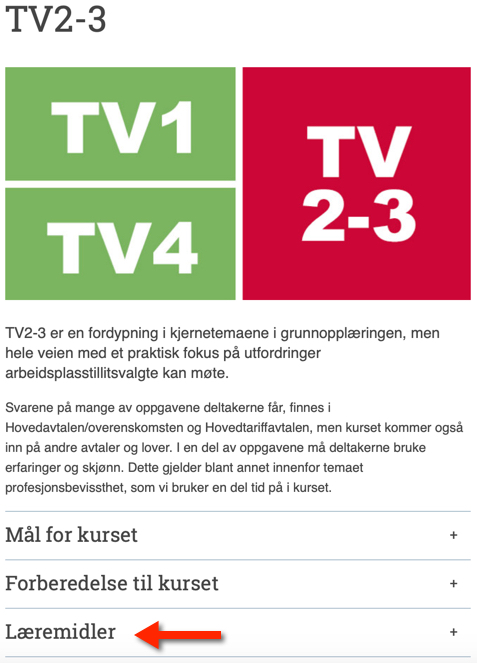 